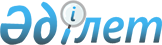 Кейбір қаулылардың күші жойылды деп тану туралыҚостанай облысы Жітіқара ауданы әкімдігінің 2016 жылғы 3 қазандағы № 319 қаулысы      "Құқықтық актілер туралы" 2016 жылғы 6 сәуірдегі Қазақстан Республикасы Заңының 46-бабына сәйкес Жітіқара ауданының әкімдігі ҚАУЛЫ ЕТЕДІ:

      Осы қаулының қосымшасына сәйкес тізбе бойынша әкімдік қаулыларының күші жойылды деп танылсын.

 Әкімдіктің күші жойылған қаулыларының тізбесі      1. "Мүгедектерге әлеуметтік көмектің қосымша түрлерін көрсету туралы" әкімдіктің 2008 жылғы 3 қаңтардағы № 29 қаулысы (Нормативтік құқықтық актілерді мемлекеттік тіркеу тізілімінде № 9-10-88 тіркелген, 2008 жылғы 22 ақпанда "Житикаринские новости" газетінде жарияланған).

      2. "Ұлы Отан соғысының қатысушыларына, мүгедектеріне және соларға теңестірілген тұлғаларға әлеуметтік төлемдер белгілеу туралы" әкімдіктің 2008 жылғы 9 қаңтардағы № 43 қаулысы (Нормативтік құқықтық актілерді мемлекеттік тіркеу тізілімінде № 9-10-89 тіркелген, 2008 жылғы 15 ақпанда "Житикаринские новости" газетінде жарияланған).

      3. "Мүгедектерге әлеуметтік көмектің қосымша түрлерін көрсету туралы" 2008 жылғы 3 қаңтардағы № 29 әкімдік қаулысына өзгерістер енгізу туралы" әкімдіктің 2008 жылғы 17 шілдедегі № 568 қаулысы (Нормативтік құқықтық актілерді мемлекеттік тіркеу тізілімінде № 9-10-99 тіркелген, 2008 жылғы 5 және 19 қыркүйекте "Житикаринские новости" газетінде жарияланған).

      4. "Ұлы Отан соғысының қатысушыларына, мүгедектеріне және соларға теңестірілген тұлғаларға әлеуметтік төлемдер белгілеу туралы" 2008 жылғы 9 қаңтардағы № 43 әкімдік қаулысына өзгеріс енгізу туралы" әкімдіктің 2008 жылғы 17 шілдедегі № 569 қаулысы (Нормативтік құқықтық актілерді мемлекеттік тіркеу тізілімінде № 9-10-100 тіркелген, 2008 жылғы 5 және 19 қыркүйекте "Житикаринские новости" газетінде жарияланған).


					© 2012. Қазақстан Республикасы Әділет министрлігінің «Қазақстан Республикасының Заңнама және құқықтық ақпарат институты» ШЖҚ РМК
				
      Аудан әкімі

А. Ибраев
Әкімдіктің
2016 жылғы 3 қазандағы
№ 319 қаулысына қосымша